Президентские состязания 2023 г.	05 мая 2023 г. спортивная школа «Ланс» провела  муниципальный этап Всероссийских соревнований школьников «Президентский состязания» в рамках программы «Президентские спортивные игры» 2022-2023 г.г.	В соревнованиях приняло участие 54 школьника из 9 школ  района.Результаты соревнований  распределились следующим образом:I место – МБОУ «Ойская СШ»II место – МБОУ «Ермаковская СШ № 1»III место – МБОУ «Новополтавская СШ»IV место – МБОУ «Разъезженская СШ»V место – МБОУ «Танзыбейская СШ»VI место  - СБОУ «Григорьевская СШ»VII место – МБОУ «Жеблахтинская СШ»VIII место – МБОУ «Мигнигская СШ»IX место - МБОУ «Ермаковская СШ № 2»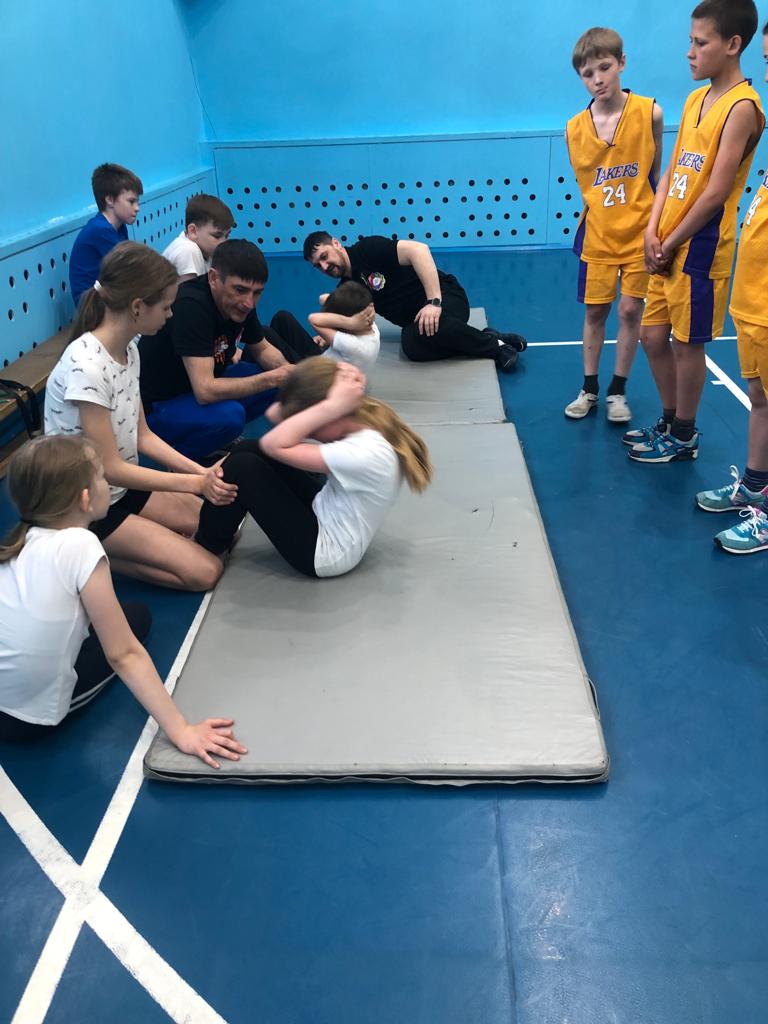 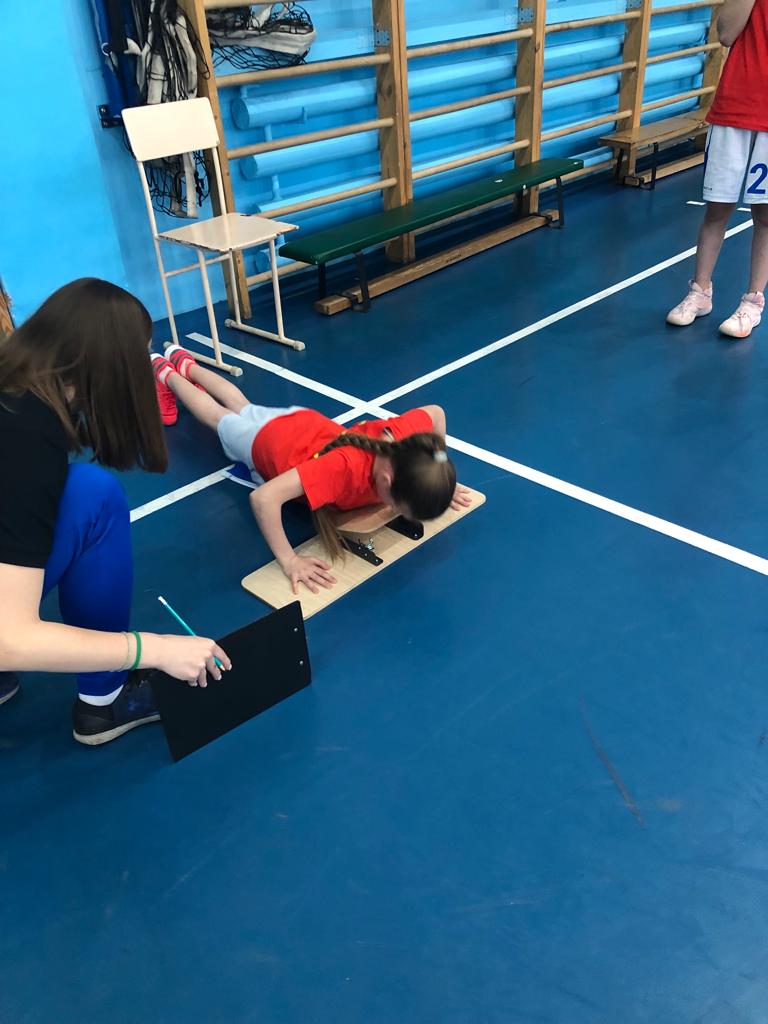 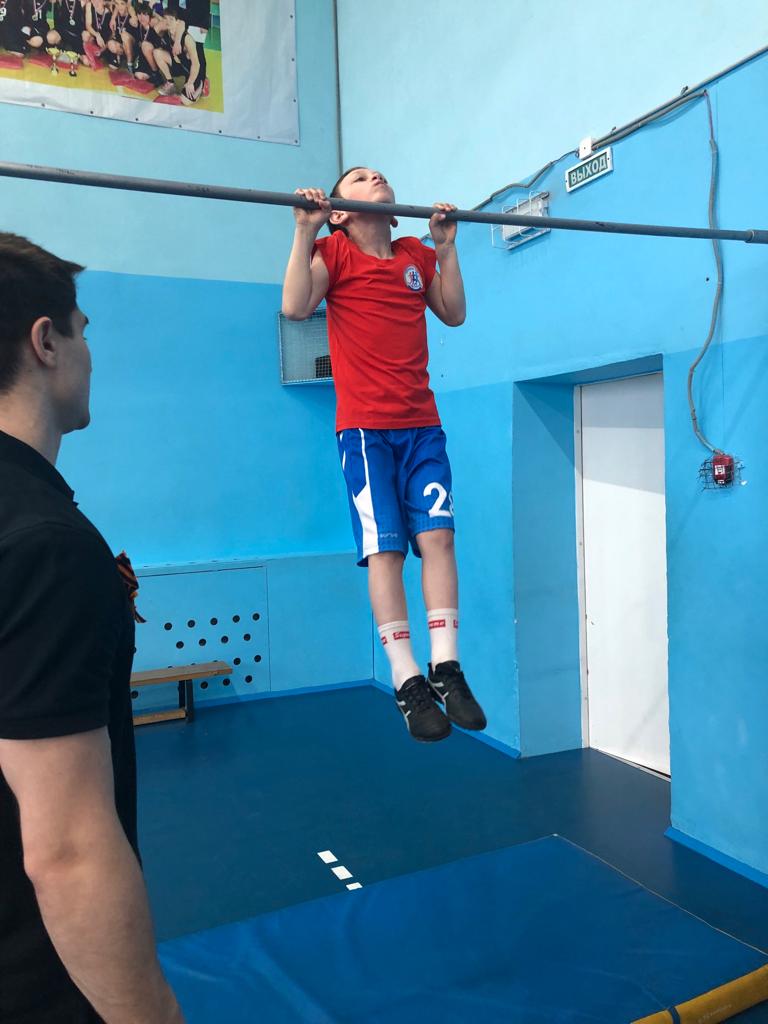 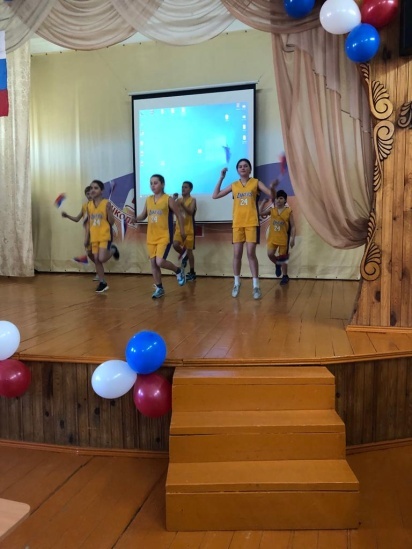 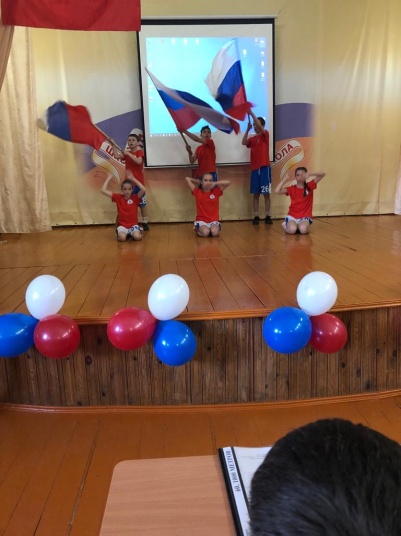 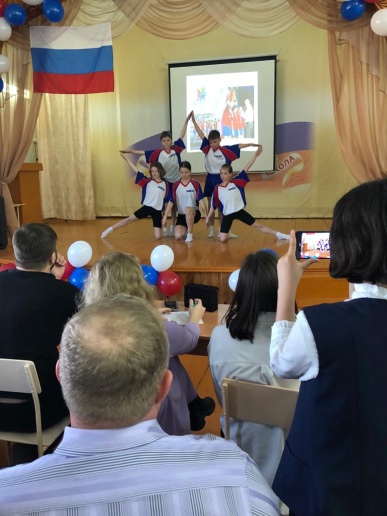 